ULLANDHAUG-BARNEHAGENE INVITERER TIL FORELDREMØTE 14.NOVEMBER KL 18.00-20.30Tema:VIKTIGE VOKSNE FOR BARNER DET MULIG Å SETTE GRENSER FOR BARNA, SAMTIDIG SOM VI TAR FØLELSENE DERES PÅ ALVOR ?V/ Liv Berit Heimstad Tønnessen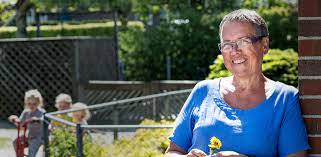 Liv Berit er en dyktig foredragsholder som inspirerer og formidler på en utrolig god måte. Dette må dere ikke gå glipp av!Sted: UIS , Arne Rettedalshus  AR V-101.Kl: 18.00-20.30 Det blir mulighet for å stille spørsmål, og salg av boken hennes.    VELKOMMEN 